                   ZÁKLADNÍ ŠKOLA Mohelnice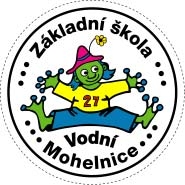 	    Vodní 27, 789 85 Mohelnice	             tel. 583 462 150, fax: 583 462 155   	            GSM brána:  606 745 743Marie Zatloukalová -TRIOHelsinská 8779 00 Olomouc-Váš dopis značky/ze dne           Naše značka	 Vyřizuje/linka        Mohelnice                                                       	                                                   19.6.2017OBJEDNÁVKA č. 17012Objednáváme u Vás učebnice a pracovní sešity dle cenové nabídky v celkové hodnotě434. 413,- Kč včetně DPH.S pozdravemFakturační adresa :Základní škola MohelniceVodní 27789 85  MohelniceIČ: 00852937DIČ : CZ00852937                                                                               